-8-LAMPIRAN  2	:	 KEPUTUSAN LURAH KELUN NOMOR		: 065/       /401.401.9/2018 TANGGAL	 :	   April 2018STANDAR PELAYANAN PUBLIK  KELURAHAN KELUNKECAMATAN KARTOHARJO KOTA MADIUNJENIS PELAYANAN	 :  REKOMENDASI PERMOHONAN KTPNo.KomponenUraian1.Persyaratan  1. Surat Pengantar dari RT ;2. Usia 17 Tahun / sudah menikah ( Akte Kelahiran dan Akte Nikah) ;3. Formulir F-1.21 ( Formulir  Permohonan  Kartu Tanda Penduduk  WNI);4. Foto copy KK (Kartu Keluarga) / KSK  : 1 lembar .5. Pas Photo 2 x 3 sebanyak 2 lembar, dengan syarat background merah yang tahun lahirnya ganjil, dan background biru yang tahun lahirnya genap untuk ditempelkan ke Formulir F-1.21.6. Formulir F-1.21 dilegalitas oleh Lurah / Sekkel dan diteruskan ke Kecamatan.2. Prosedur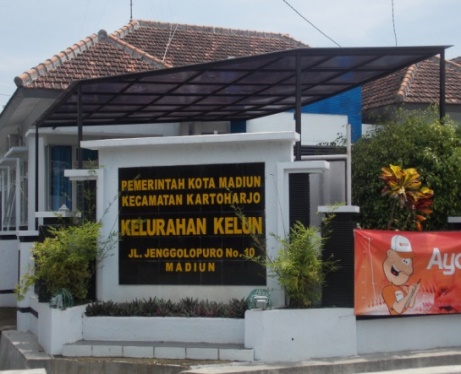 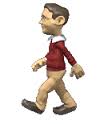 Pemohon ke Ketua RT minta Surat Pengantar , kemudian Penerimaan Berkas di Loket Kelurahan untuk diverifikasi dan Validasi berkas oleh Kasi Pemerintahan,  dilegalitas oleh Sekkel / Lurah, diregistrasi dan Setempel , kemudian diserahkan ke Pemohon KTP untuk diteruskan ke Kecamatan.3.Waktu pelayanan5 s/d 10 Menit4.Biaya/tarifTidak dipungut biaya / Gratis.5.Produk layananBerupa lembar Form KTP (F-1.21) yang sudah dilegalisasi oleh Lurah / Sekkel.6.Pengelolaan PengaduanMasyarakat yang belum faham atau mengetahui prosedurnya dibantu dan dipandu oleh Petugas Pelayanan ; bisa berupa Informasi, Konsultasi dan konfirmasi baik secara langsung datang ke Kantor Kelurahan maupun melalui Telepon Kantor Kelurahan Kelun ( 0351 ) 492 829  .